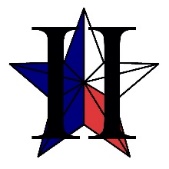 TEXAS JUNIOR COLLEGE STUDENT GOVERNMENT ASSOCIATIONREGION II 1st GENERAL ASSEMBLY BUSINESS MEETINGFriday, March 1, 2019, 9:00 a.m., North Central Texas College-Gainesville CampusCall to Order Carlos E. Valbuena, President, called the TJCSGA Region II 1st General Assembly Business Meeting to order at 9:16 AM.Opening CeremoniesPledge of AllegianceTexas PledgeRoll CallPresident: Carlos E. Valbuena, Brookhaven CollegeVice President: Joan George, El Centro CollegeSecretary: Rufeda Ali, Brookhaven CollegeParliamentarian: Mhakeda Shillingford, North Lake College Treasurer: Meesha Robinson, Tarrant County College (Absent)Public Relations: Ruth Espinoza, Mountain View College Host School: Vakayla Wilford, North Central Texas College Advisor: Brian Borski, Brookhaven CollegeCo-Advisor: Shanee Moore, El Centro CollegeBrookhaven College: 16 delegates & 1 advisorsCedar Valley College: 5 delegates & 2 advisorsCisco Junior College: NoneCollin County Community College: 5 delegates & 1 advisor Eastfield College: 3 delegates El-Centro College: 5 delegates & 2 advisorsGrayson County College: NoneMountain View College: 4 delegates & 1 advisorNorth Central Texas College: 8 delegates & 2 advisorNorth Lake College: 16 delegates & 2 advisorsRichland College: 16 delegates & 2 advisorTarrant County College: NoneWeatherford College: NoneReading and Approval of the Agenda Raquel Rodrigues Melendes- Brookhaven College, entertained the motion to dispense with the reading of the agenda and approve them as written. Victoria Rhodes- Northlake College - 2nd the motion No discussionNo abstentions Aye’s have it! Motion carried.Reading and Approval of Minutes from Last Meeting (November 10, 2018)Edward Sesay- Richland College entertained the motion to dispense with the reading of the minutes and approve them as written. Allen Wisen (Brookhaven College)- 2nd the motion No discussionNo abstentionAye’s have itMotion carried Adoption and Approval of Standing RulesAllen wise – Brookhaven College, so move the motion to adopt and approve the standing rules as written. Taiwo Akorede(Richland College)- 2nd the motionNo discussionNo abstentionAye’s have itMotion carried Officer ReportsHost School Vakayla Wilford, North Central Texas College There has been a change of room for the Roberts Rules Breakout session. The room# now is 2423. Also, at the last page of program guide we have NCTC Emergency Response Guide. Please do go over it. Public Relations Ruth Espinoza, Mountain View CollegeThe hashtag of this conference is #tjcsgahungergamespt2. So do use the hashtag to get featured on our page. In addition, all the meeting minutes by the secretary have been posted on the website. Treasurer Meesha Robinson, Tarrant County CollegeParliamentarian Mhakeda Shillingford, North Lake College In case if you want to refer the standing rules, it’s on Page 9 of the conference booklet. And on the last page we have a cheat sheet on Roberts Rules of order so you can refer to it when making motions.  Secretary Rufeda Ali, Brookhaven CollegeIf anyone has any announcements, you need to inform me otherwise you won’t be allowed to make the announcements in the 2nd General Assembly. Also, if there is a change in no. of delegates and advisor for the next conference please do inform me. Vice President Joan George, El Centro College Good Morning, I hope you enjoy all committee sessions and breakout sessions we have prepared.  President Carlos E. Valbuena, Brookhaven CollegeIt’s good to see some familiar faces and some new faces today. We have all the details regarding the conference in the conference booklet so do read it.  I would like to thank the Executive board and NCTC for planning this conference. Just be professional and enjoy the conference. Co-Advisor Shanee Moore, El Centro CollegeI am so proud to see you all here. If you have any questions you can either come to be or Brian. Also, for the State Convention please do pay attention to the dress code and dress wisely. Advisor Brian Borski, Brookhaven College We have been planning this conference for weeks now. I want like to appreciate NCTC for their efforts and also the executive board for their time, energy and effort. Always Region II wins the region of the year award and we would like to have the award again this year. Also, if anyone of you wants to run for the regional position in the state convention, you need to start thinking about it again and if you have any questions you can definitely ask the executive board. Lastly, I would like to thank Brookhaven student leaders for being so great and active in SGA. Committee ReportsLegislative Committee Taiwo Akorede, North Lake College & Allen Wiese, Brookhaven CollegeWe would like at least one person from each school to be present at the committee meeting. We will discuss more once we get there to the committee meeting. Also, we have sent the items we want to change to the secretary.  Resolutions Committee Matthew Waller, Brookhaven CollegeI would want at least one delegate from each school in order for the voices to be heard of each school. Service Committee Monica Brigham, Tarrant County College & Tania Dominguez, North Central Texas CollegeWe will discuss about the service for the state in committee session.  Social / T-Shirt & Cheer Committee Marilyn Abedrabbo, Collin College & Shamsa Rehman, Brookhaven CollegeWe already had one event and for the upcoming socials we want you there in the committee meetings so we can plan further and have fun. Awards Committee Maria Fernanda Tovar, Brookhaven College & Precious Okafor, North Lake CollegeIt took us weeks to get this done. Thank you everyone who helped us out. Per our records we have received submission from 3 schools till now. If anyone else has it please submit by the end of the first general assembly.Also, there were some questions regarding the awards and we sent an email to clarify and extended the deadline of paper copies of the awards till today. Old Business New BusinessAnnouncements Adjournment Carlos E. Valbuena, President, adjourn the 1st General Assembly Business Meeting at 09:41 AM.